Подача заявки на предоставление путевок в стационарные оздоровительные организации с регионального Портала Госуслуг Смоленской областиВАЖНО! Для подачи заявки с Портала Госуслуг Смоленской области необходимо, чтобы у гражданина была подверженная учетная запись на портале Госуслуги (gosuslugi.ru).Шаг 1. Авторизация на Портале Госуслуг Смоленской областиДля того чтобы авторизоваться на Портале Госуслуг Смоленской области необходимо открыть браузер, в адресной строке ввести pgu.admin-smolensk.ru и нажать на кнопку Enter на клавиатуре. При этом открывается Портал Госуслуг Смоленской области.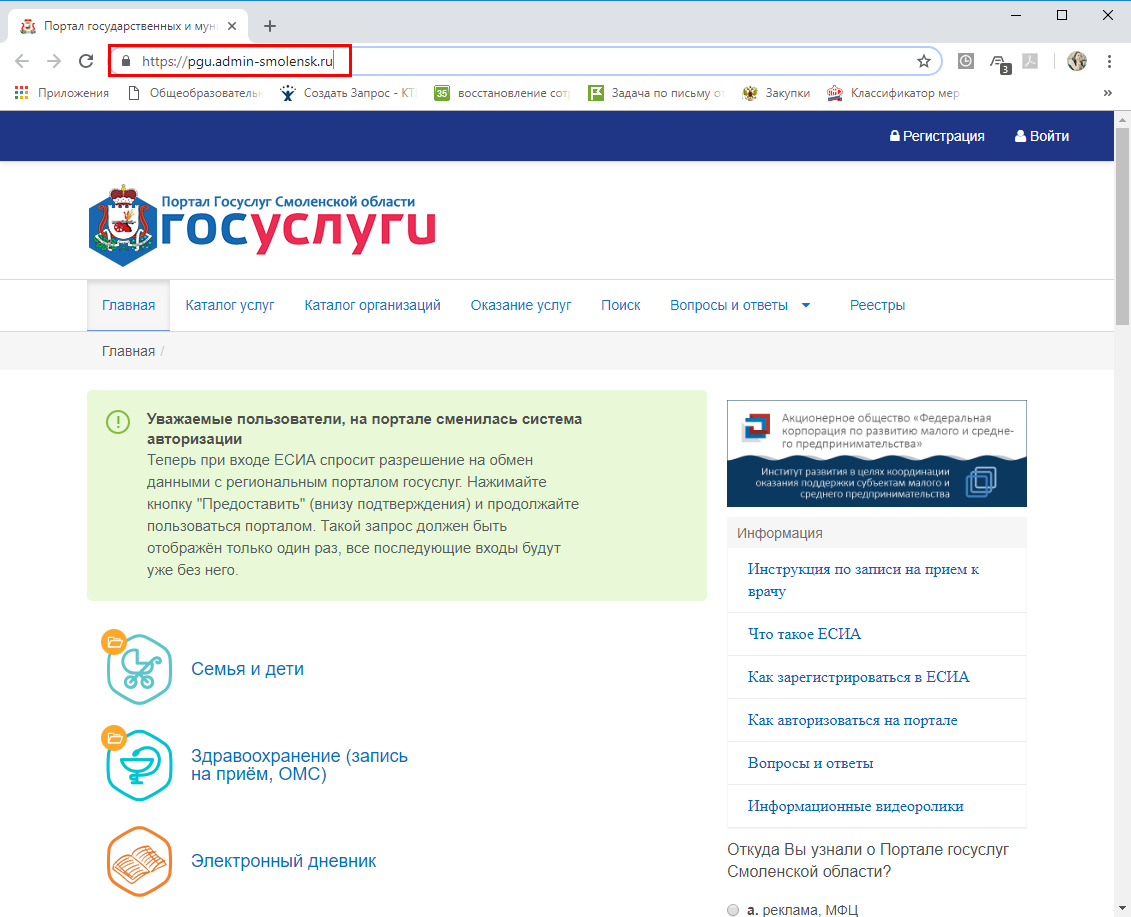 В правом верхнем углу открывшегося окна необходимо нажать на кнопку Войти. При этом открывается окно, в котором необходимо указать свой логин и пароль от Портала Госуслуг и нажать на кнопку Войти. ВАЖНО! Необходимо использовать логин и пароль от портала Госуслуги (gosuslugi.ru).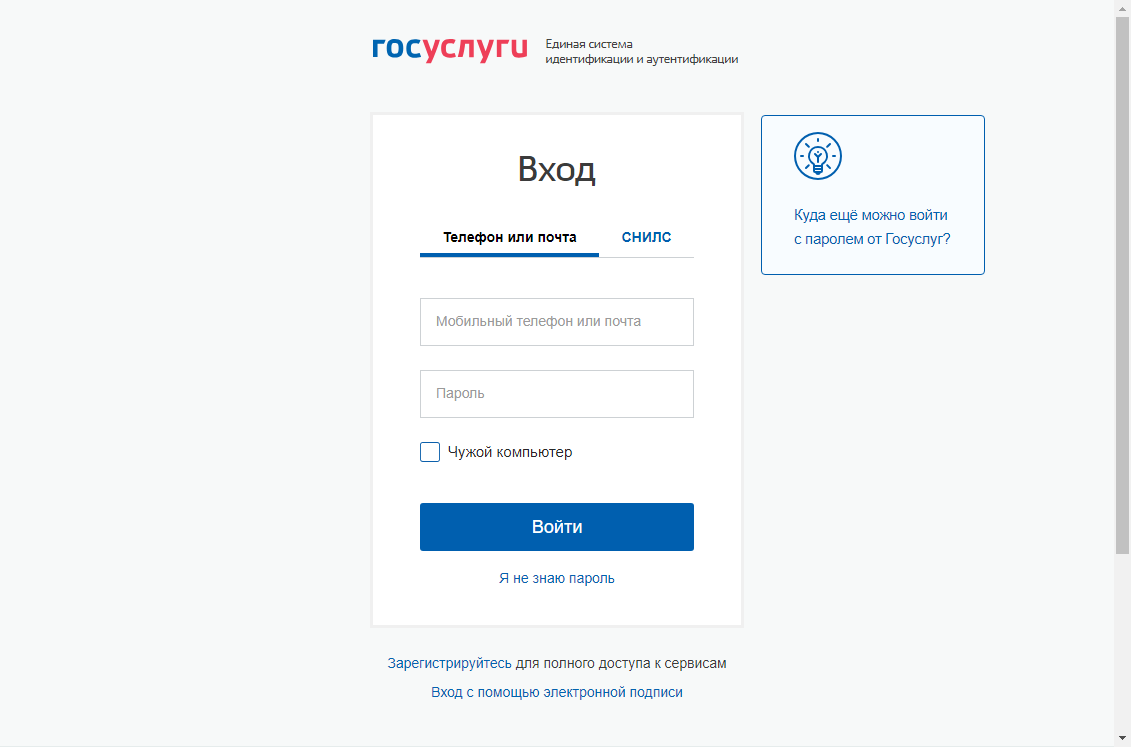 Далее открывается окно Портала Госуслуг Смоленской области, в правом верхнем углу которого отображается ФИО гражданина, как показано на рисунке ниже.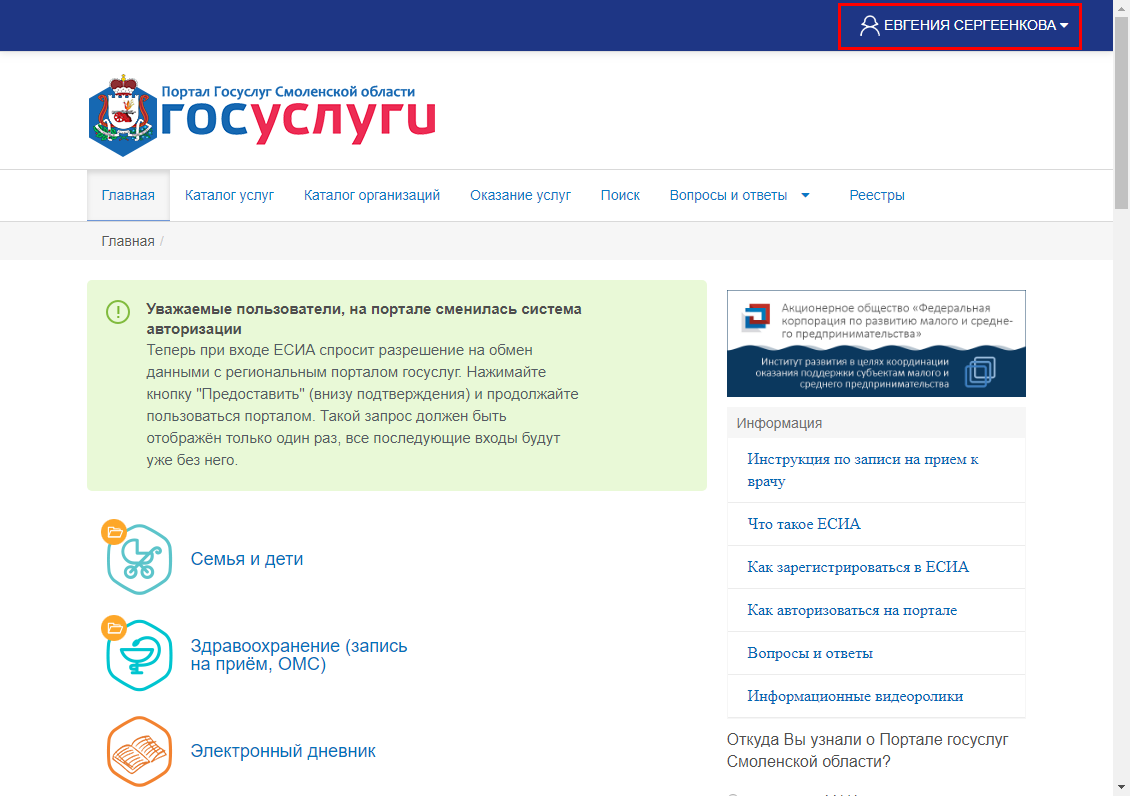 Шаг 2. Вход в раздел для получения услуги В центральной части окна необходимо открыть раздел Семья и дети. В открывшемся окне выбрать подраздел «Подать заявление на детский оздоровительный отдых».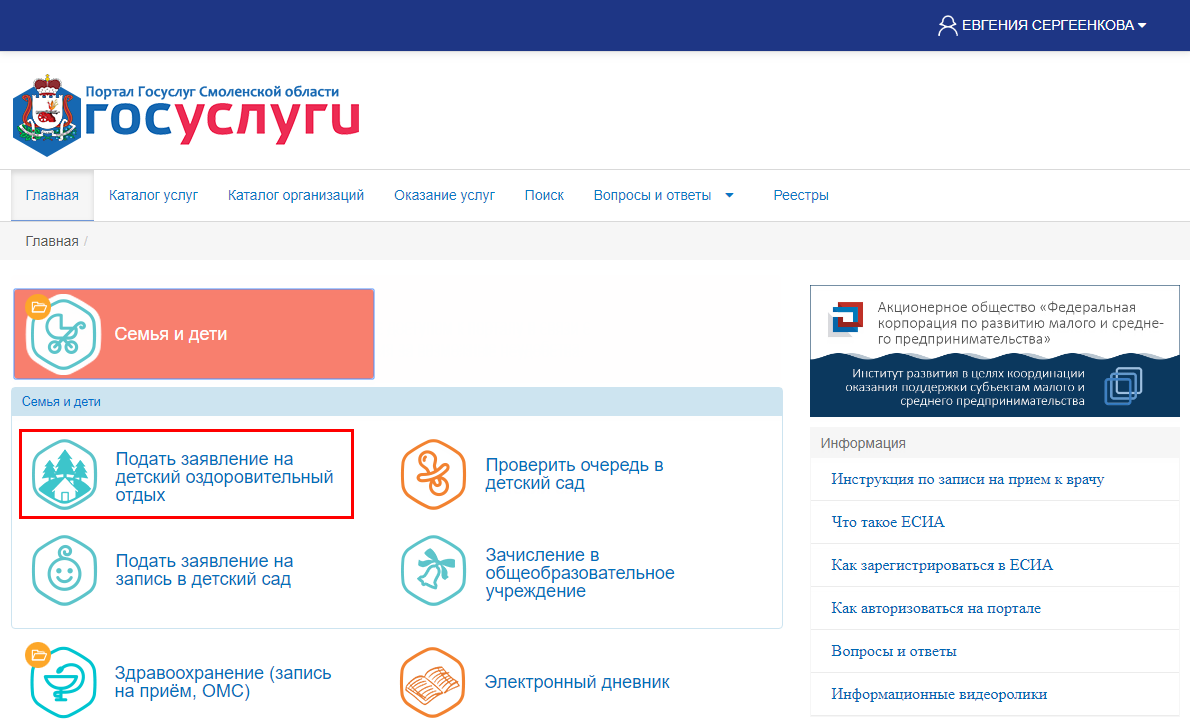 Шаг 3. Подача заявкиВ открывшемся окне отображается полное наименование услуги. Здесь необходимо нажать на кнопку Подать заявку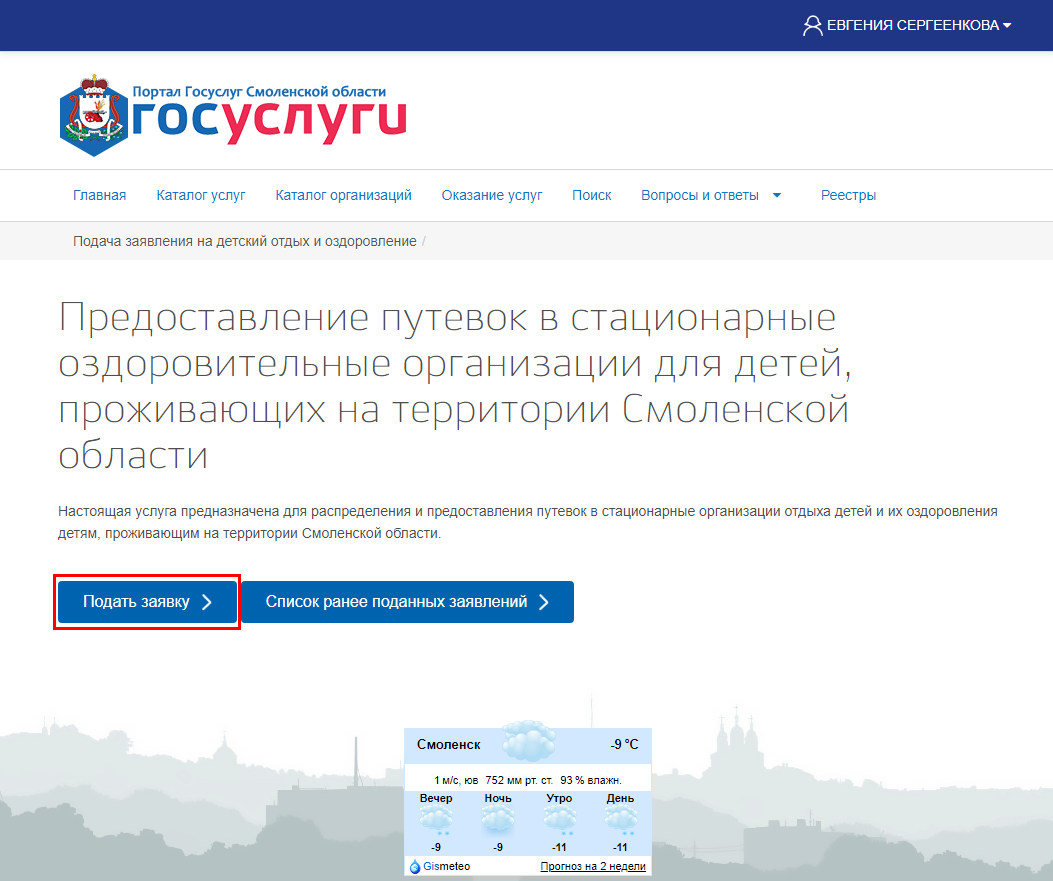 Шаг 4. Введение личных данных заявителяВ открывшемся окне в области Личные данные заявителя в поле Заявитель необходимо ввести, кем заявитель приходится ребенку (мать, отец, законный представитель). Поля Фамилия, Имя, Отчество, Дата рождения и СНИЛС заполняются автоматически из данных личного кабинета на портале Госуслуги (gosuslugi.ru).Также необходимо указать номер Мобильного телефона и Адрес электронной почты в соответствующих полях.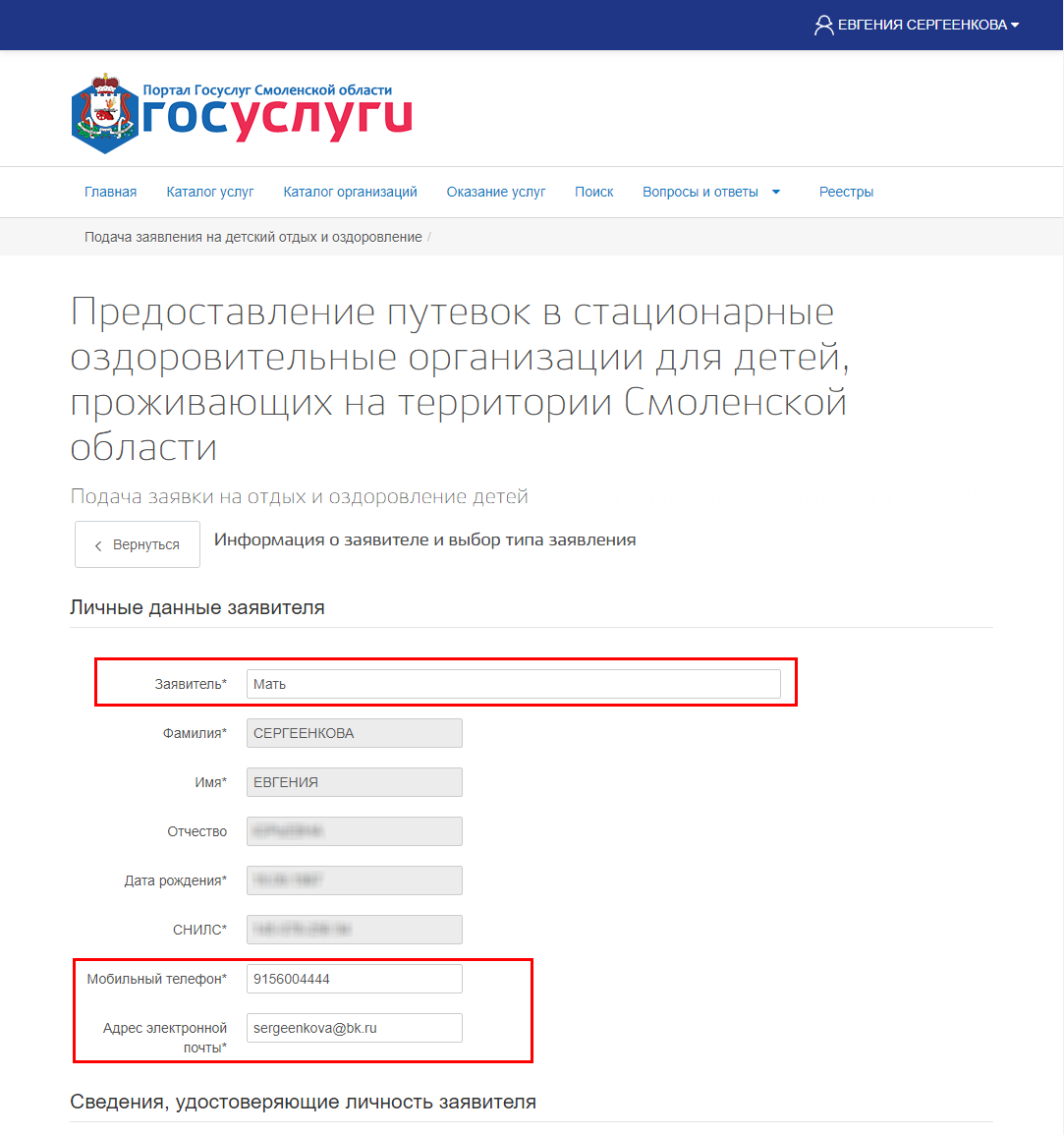 Шаг 5. Введение паспортных данных, адреса регистрации и адреса проживания заявителяВ нижней части окна в области Сведения, удостоверяющие личность заявителя в поле Паспорт автоматически отображается серия, номер и дата выдачи паспорта заявителя. При необходимости эти данные можно отредактировать.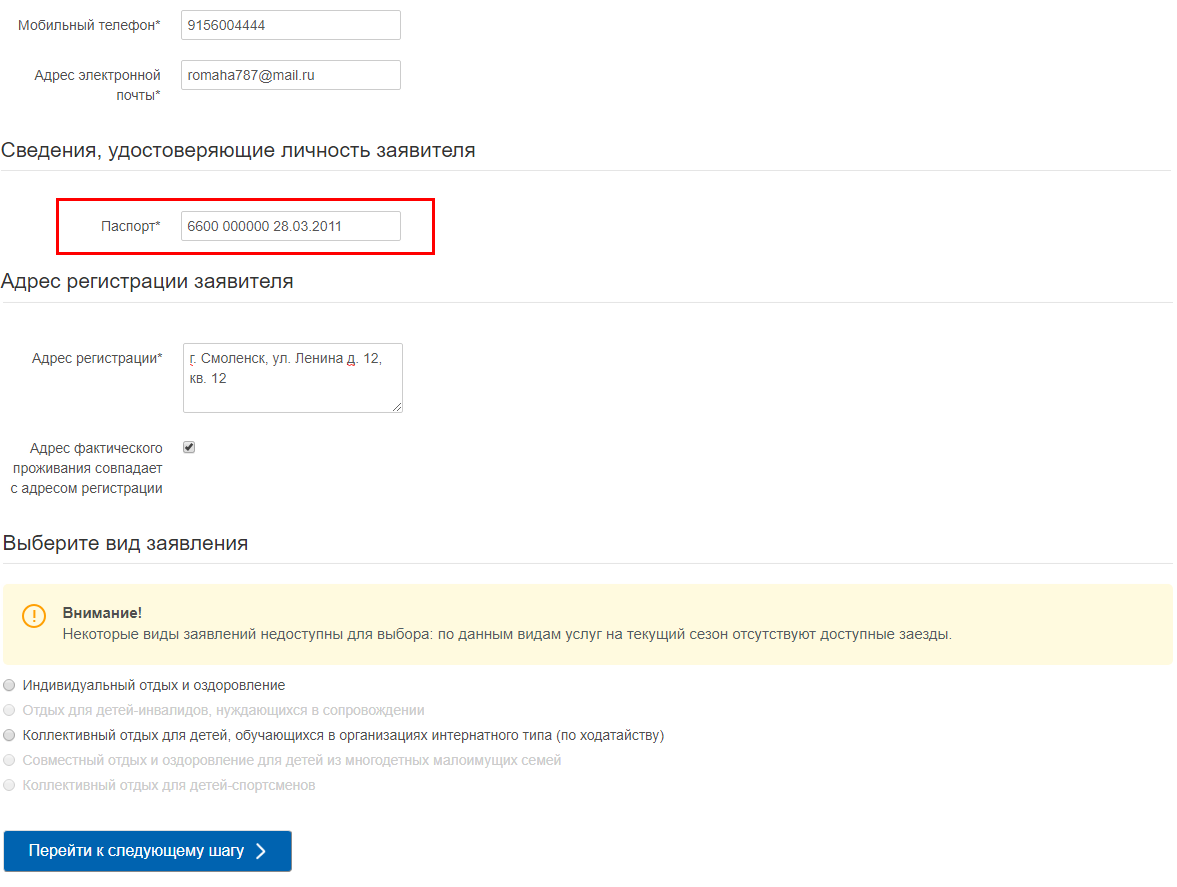 В области Адрес регистрации заявителя в поле Адрес регистрации необходимо ввести адрес регистрации заявителя.Если адрес регистрации и адрес фактического проживания гражданина совпадают, необходимо убедиться, что установлена галочка Адрес фактического проживания совпадает с адресом регистрации.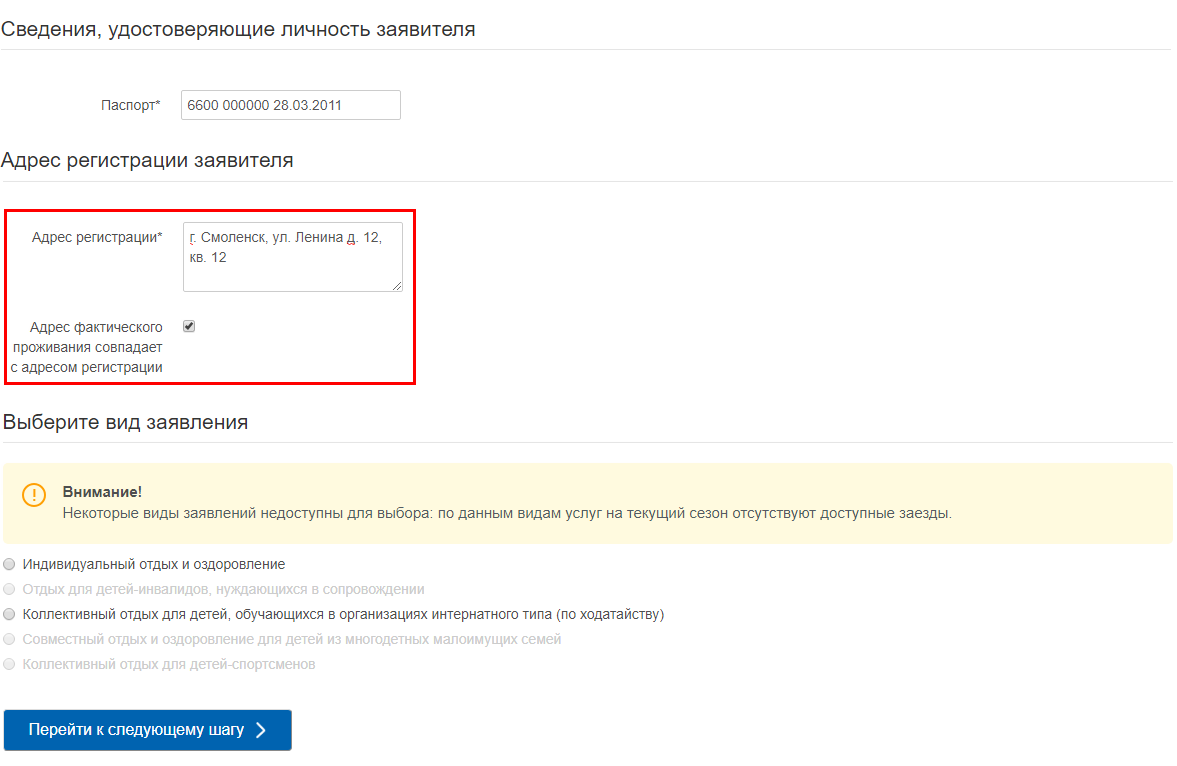 Если адрес регистрации и адрес фактического проживания гражданина НЕ совпадают, необходимо снять галочку Адрес фактического проживания совпадает с адресом регистрации. При этом автоматически отобразится поле Адрес фактического проживания, в котором необходимо ввести соответствующий адрес.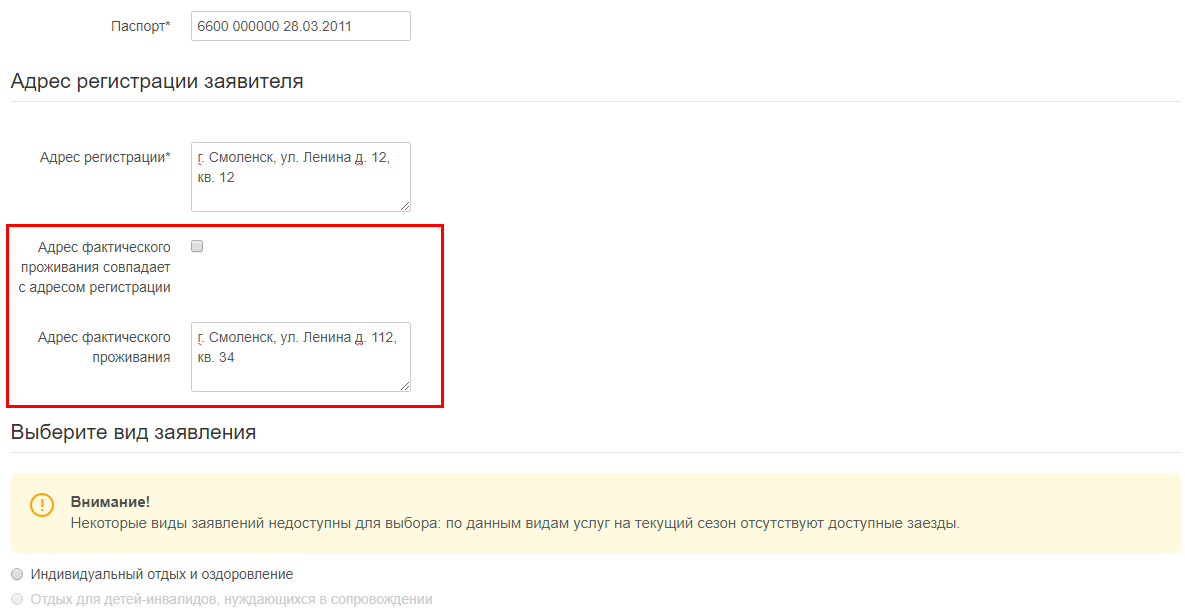 Шаг 6. Выбор вида заявленияВ области Выберите вид заявления необходимо нажать на кнопку с наименованием нужного вида заявления. Далее Перейти к следующему шагу.Для примера будет рассмотрено заполнение заявления на индивидуальный отдых и оздоровление.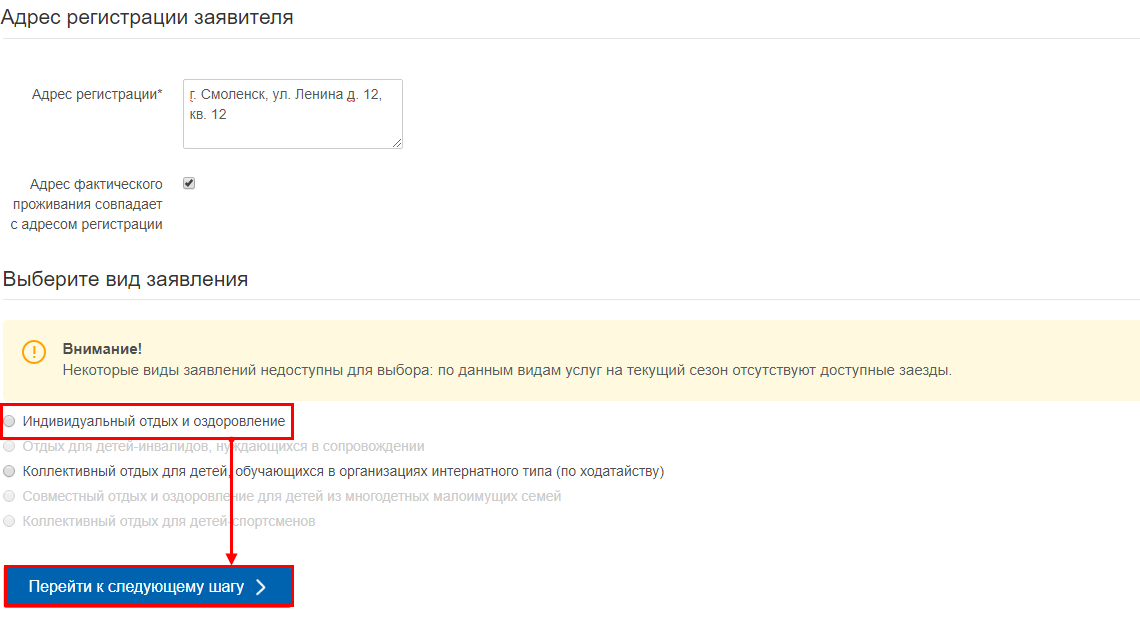 Шаг 7. Выбор категории ребенкаПосле выбора вида заявления автоматически открывается окно, в котором отображается перечень категорий детей, соответствующих выбранному виду заявления.На данном шаге необходимо выбрать категорию ребенка, нажав на нее. Далее Перейти к следующему шагу.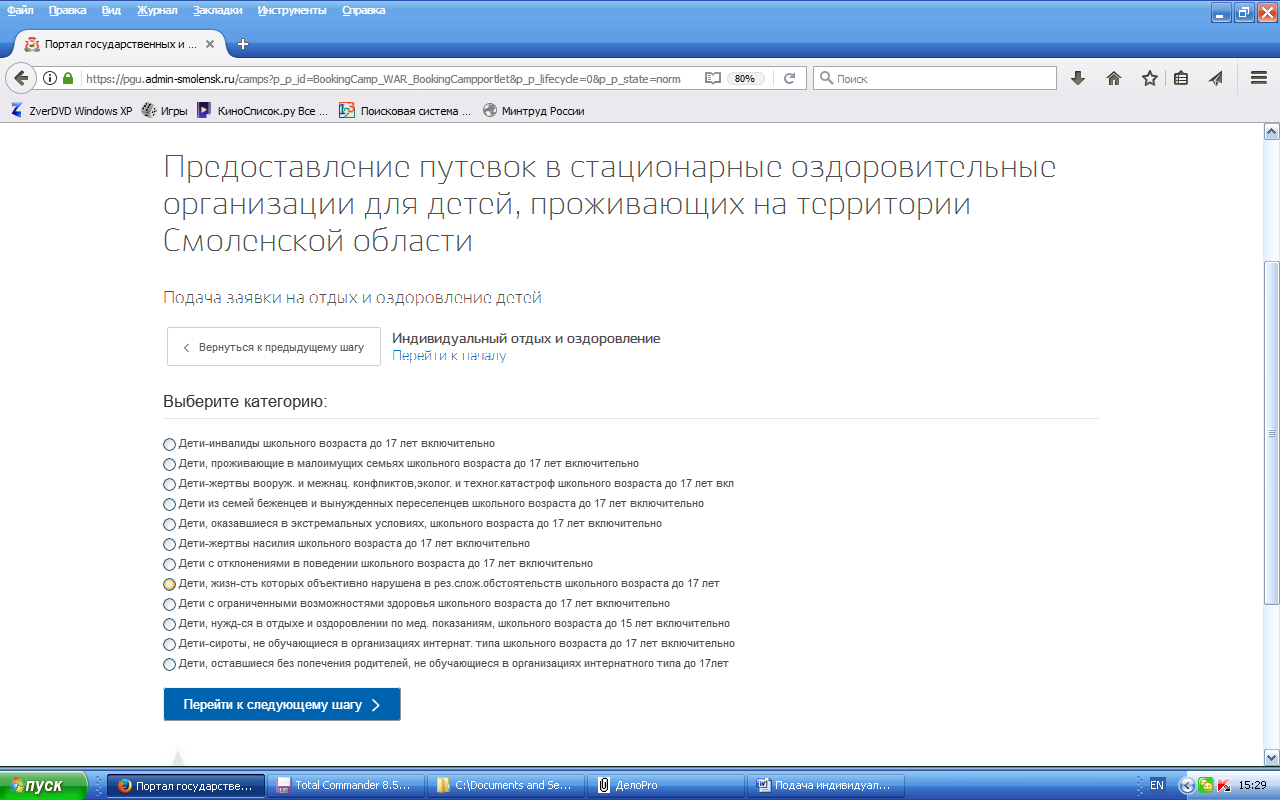 Шаг 8. Выбор заездаДалее открывается окно, в котором отображается перечень оздоровительных организаций с доступными путевками. В данном окне необходимо выбрать желаемую оздоровительную организацию. Далее отобразятся доступные заезды, в которых указаны даты и количество свободных путевок. Необходимо нажать на кнопку с желаемым заездом. Затем Перейти к следующему шагу.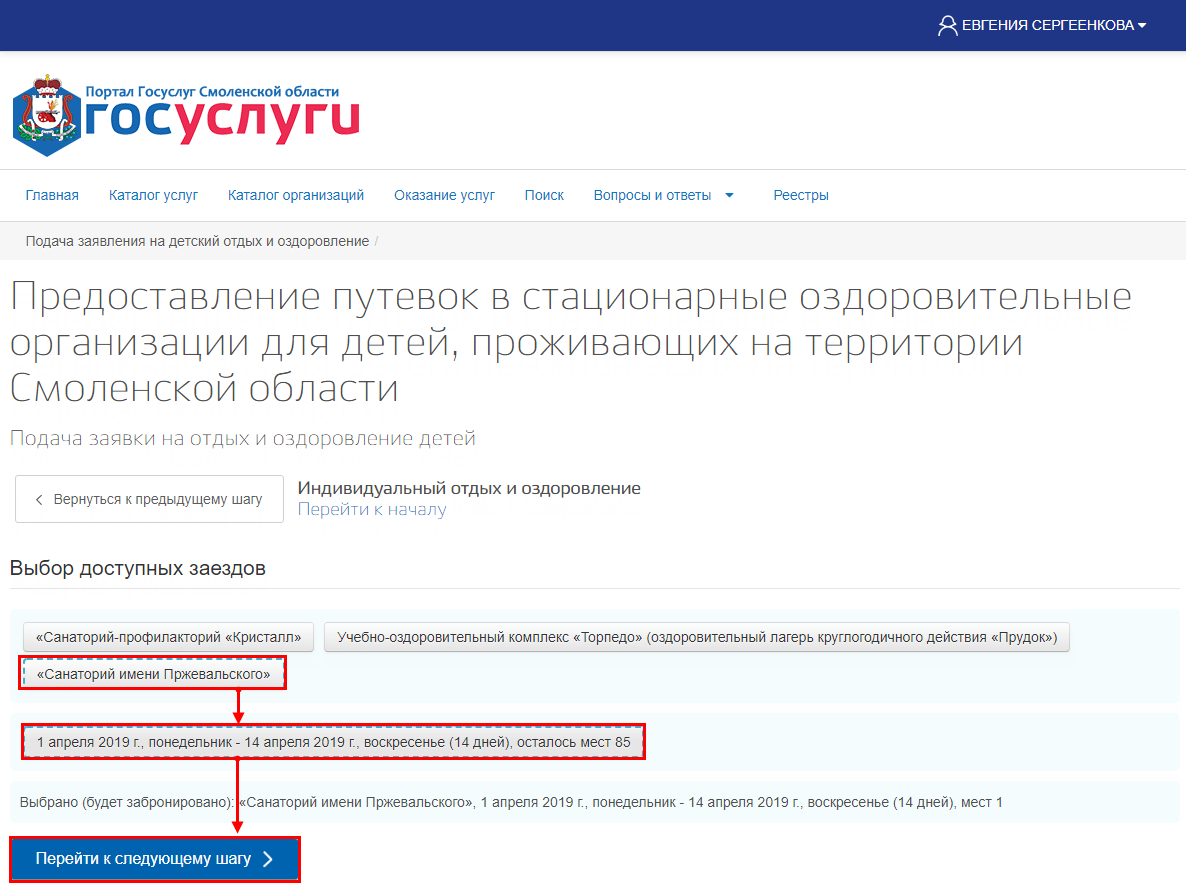 При необходимости можно Вернуться к предыдущему шагу при помощи одноименной кнопки.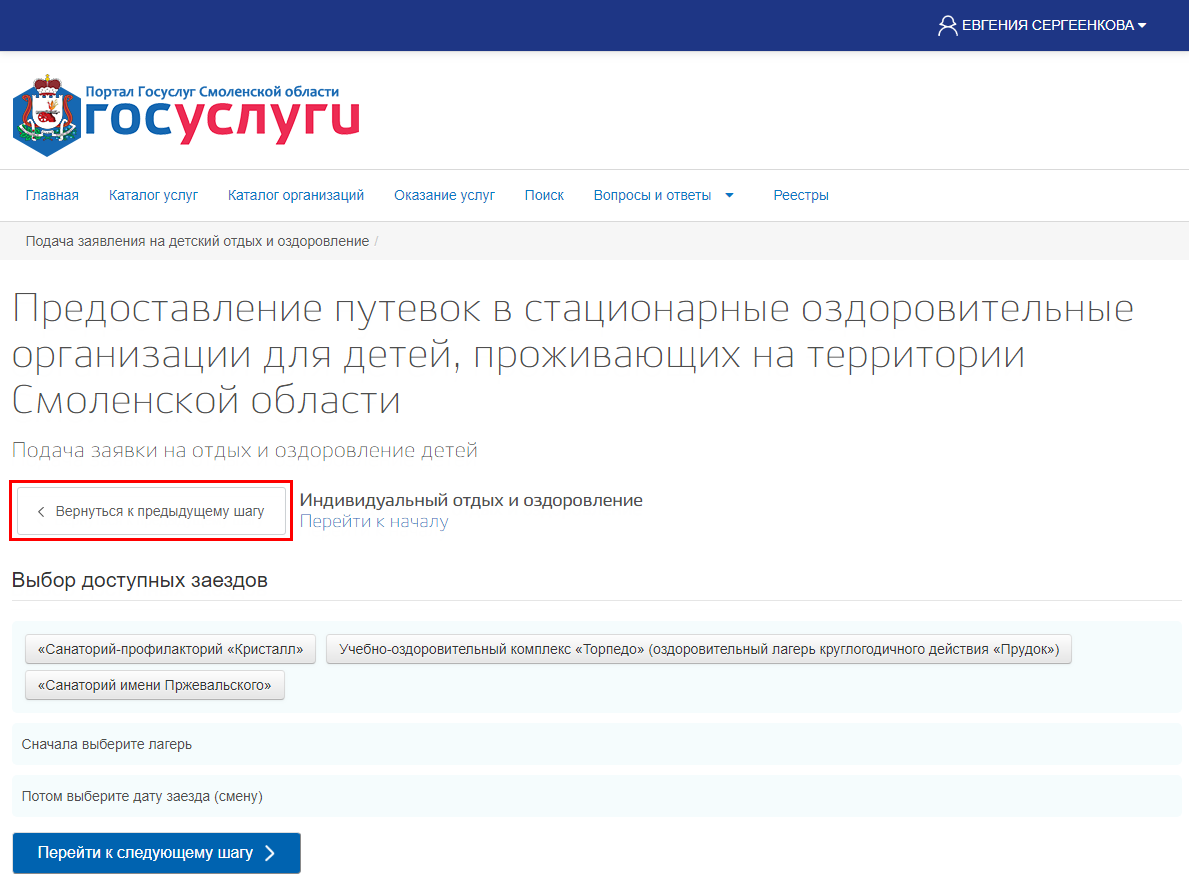 Шаг 9. Введение информации о ребенкеВ открывшемся окне необходимо заполнить данные ребенка. Для этого нужно нажать на кнопку Добавить данные ребёнка.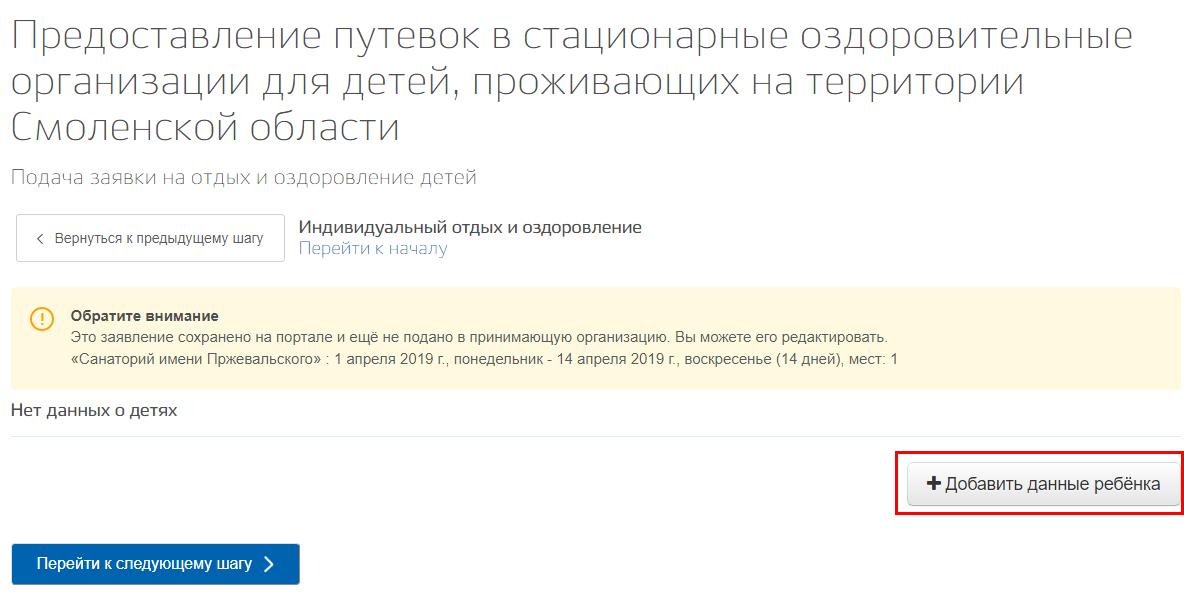 Далее отображаются поля для ввода данных. Все поля, отмеченные знаком *, являются обязательными для заполнения.В области Информация о ребенке. Личные данные ребенка необходимо указать фамилию, имя, отчество (если имеется) и дату рождения ребенка. Если у ребенка имеется СНИЛС, его также необходимо указать.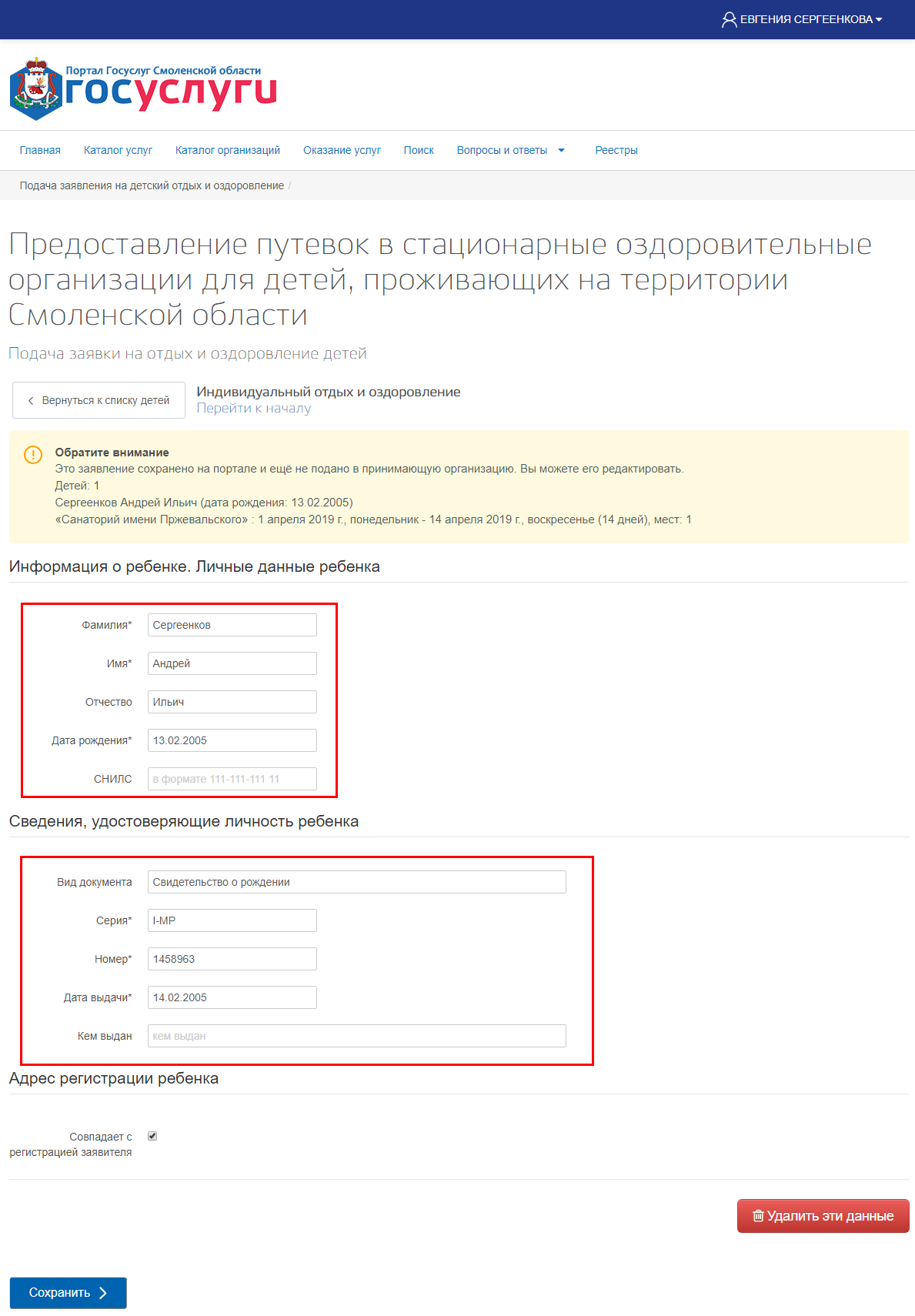 В области Сведения, удостоверяющие личность ребенка необходимо внести данные документа ребенка. В поле Вид документа – указать вид документа ребенка (паспорт или свидетельство о рождении). Далее в полях необходимо добавить реквизиты документа ребенка.Если адрес регистрации ребенка совпадает с адресом регистрации заявителя, необходимо убедиться, что установлена галочка Совпадает с регистрацией заявителя.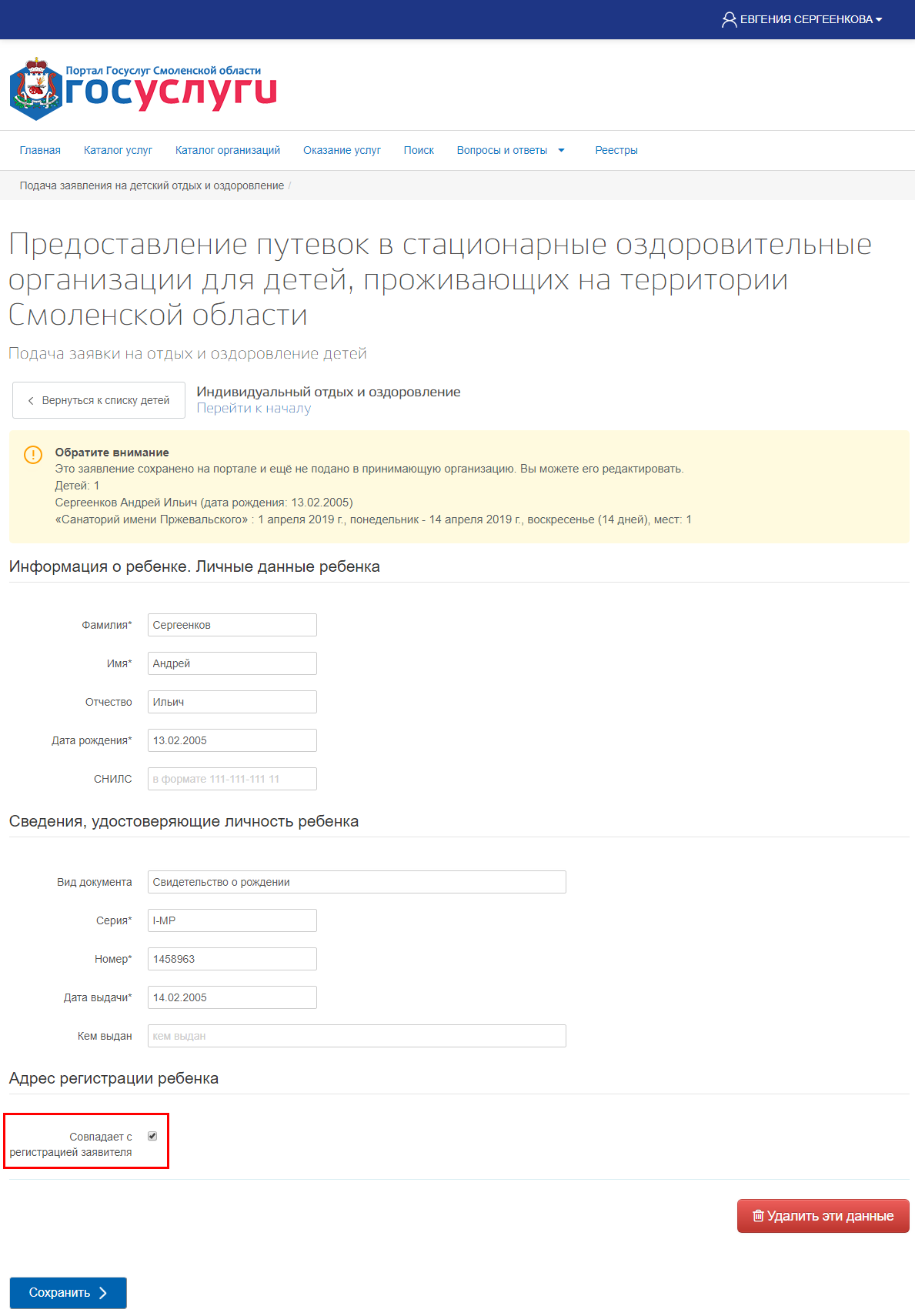 Если адрес регистрации ребенка НЕ совпадает с адресом регистрации заявителя, то необходимо снять галочку Совпадает с регистрацией заявителя. При этом автоматически отображается поле Адрес регистрации, в котором необходимо указать адрес регистрации ребенка.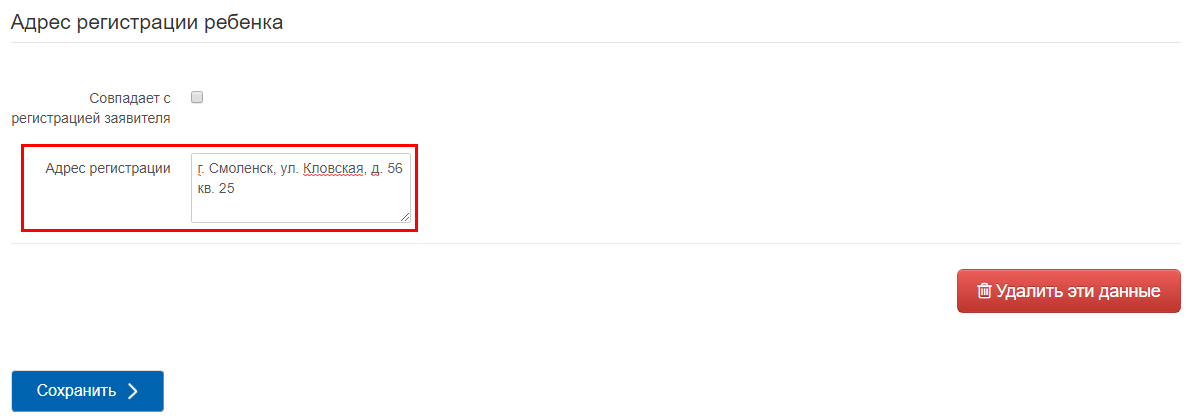 Если нужно удалить введенные данные о ребенке, необходимо нажать на кнопку Удалить эти данные. Для перехода к следующему шагу необходимо нажать на кнопку Сохранить.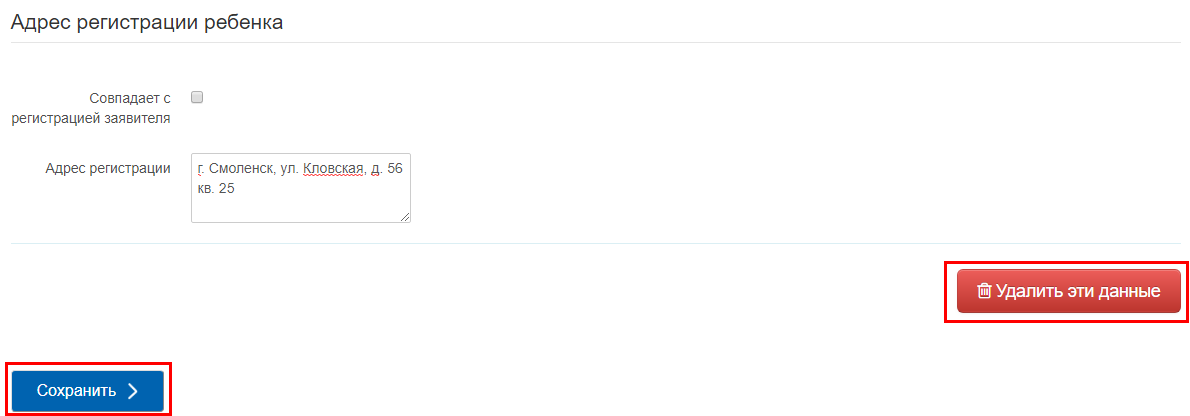 Шаг 10. Проверка введенных данныхВ верхней части окна отображается выбранное ранее место оздоровления и даты заезда.В центральной части окна отображается кнопка, при нажатии на которую можно изменить введенные данные ребенка. Если все данные введены верно, необходимо нажать на кнопку Перейти к следующему шагу.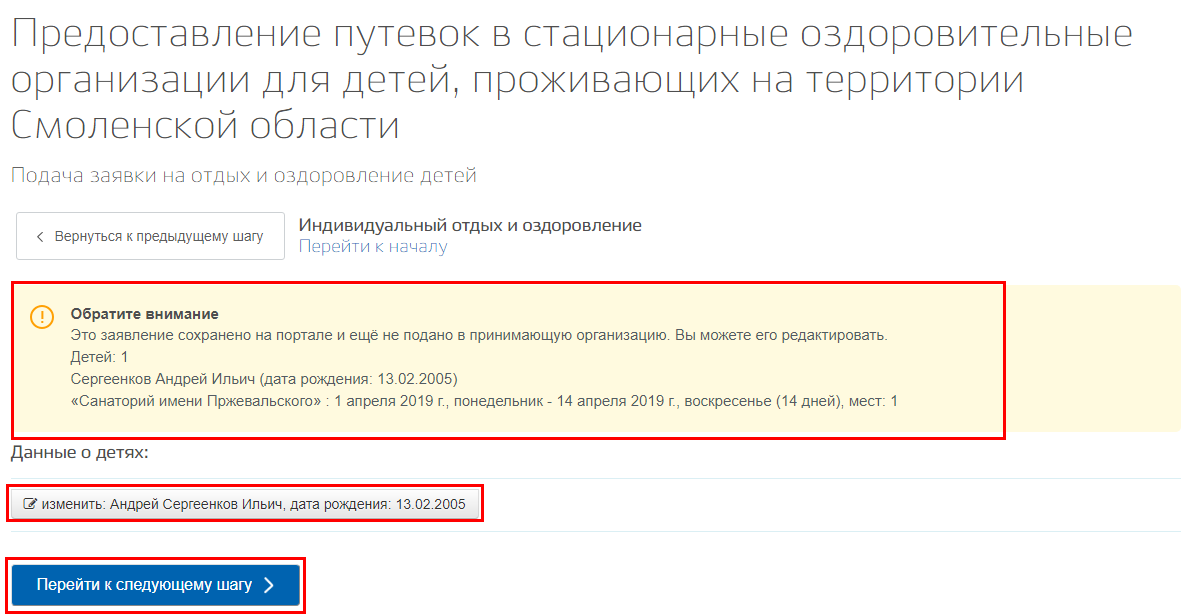 Шаг 11. Выбор отдела (сектора) социальной защиты населенияВ открывшемся окне необходимо выбрать отдел (сектор) социальной защиты населения по месту проживания ребенка из предложенного списка.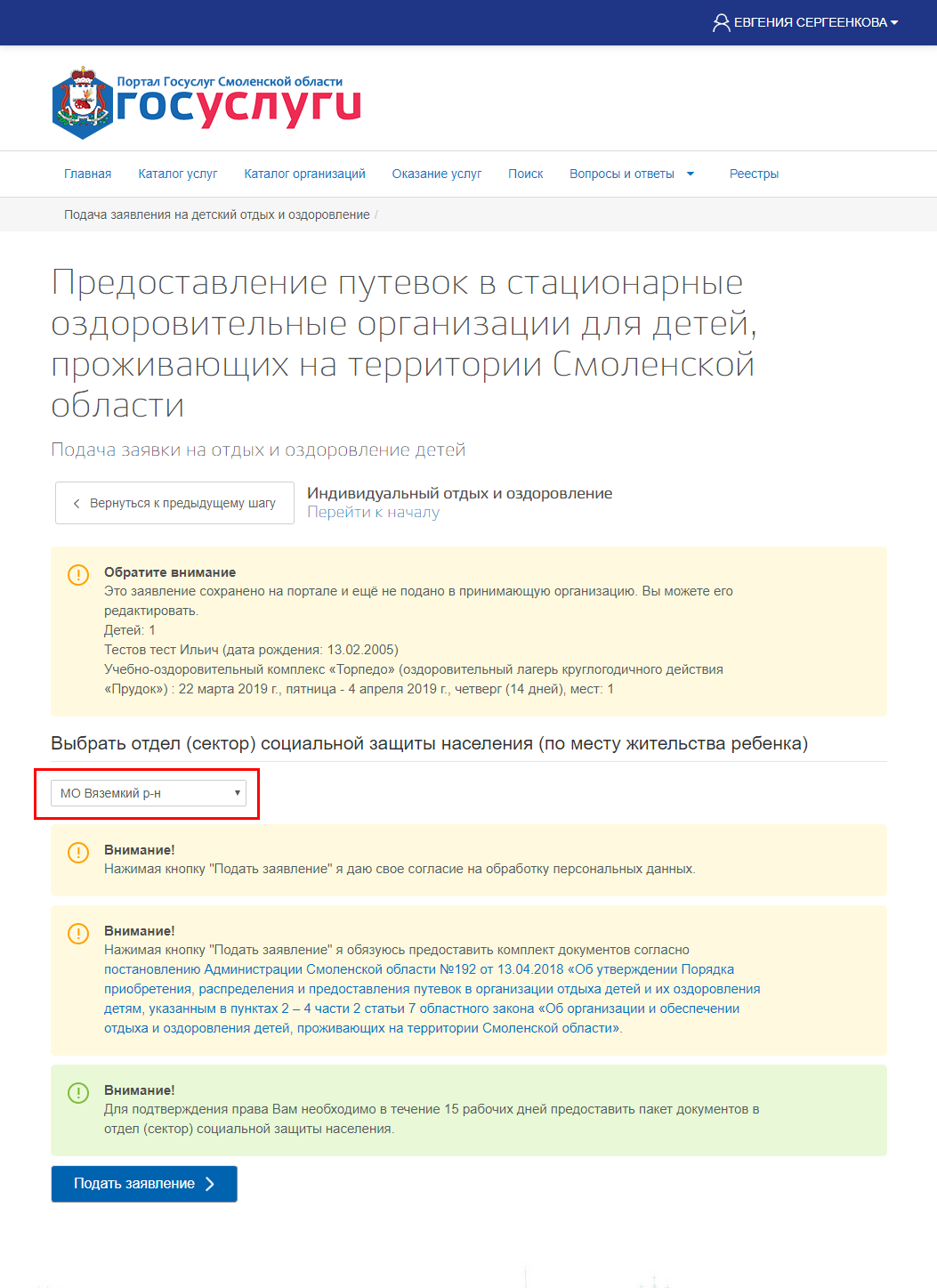 Шаг 12. Подача заявленияВ данном окне необходимо внимательно изучить информацию, отображенную в центральной части, и нажать на кнопку Подать заявление. 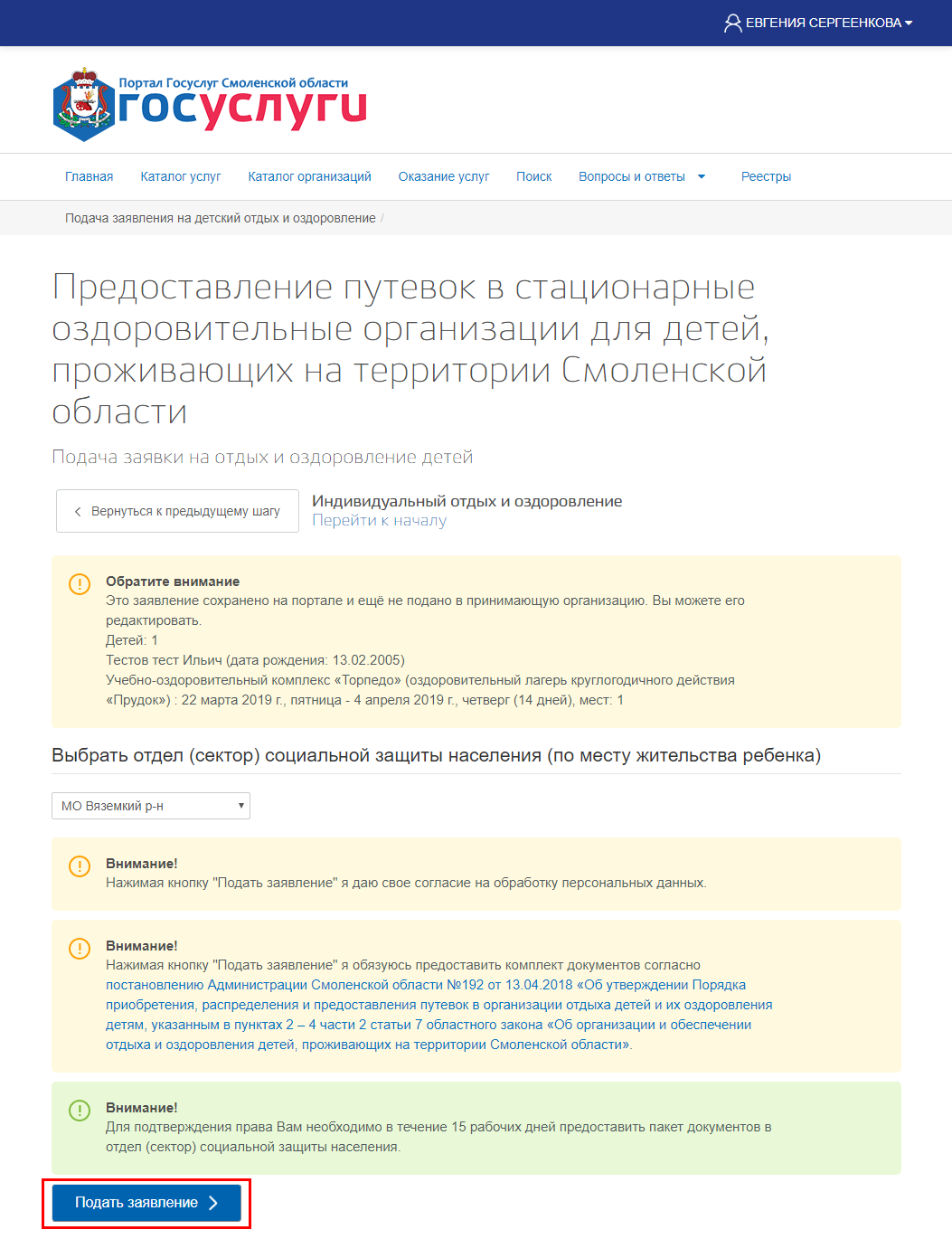 После нажатия кнопки система бронирует заявку на отдых и оздоровление ребенка в выбранной оздоровительной организации.Шаг 13. Предоставление документов в выбранный отдел (сектор) социальной защиты населения в течение 15 рабочих днейДалее отобразится окно, в котором сообщается, что для подтверждения права получения путевки заявителю необходимо предоставить полный пакет документов в выбранный отдел (сектор) социальной защиты населения в течение 15 рабочих дней. 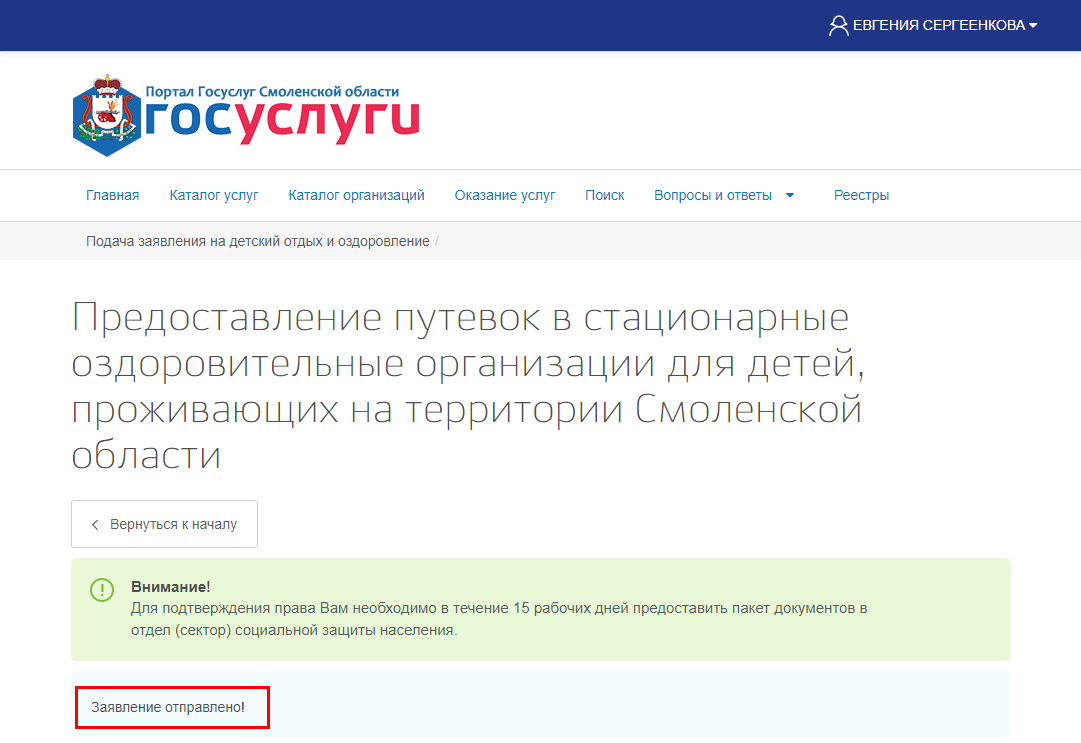 Шаг 14. Просмотр заявленияПри необходимости можно просмотреть поданное заявление. Для этого необходимо нажать на кнопку Вернуться к началу 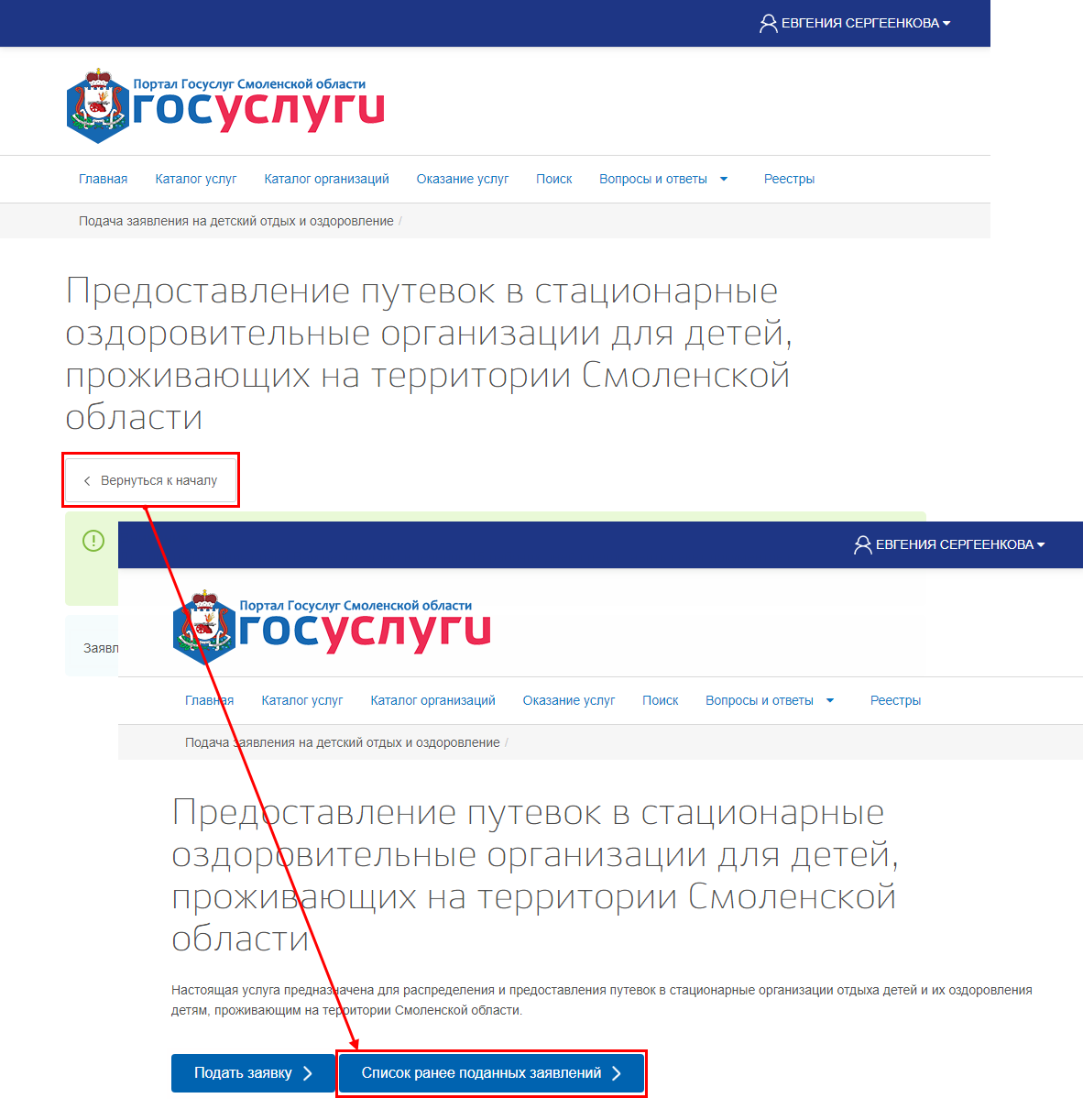 В открывшемся окне необходимо нажать на кнопку Список ранее поданных заявлений.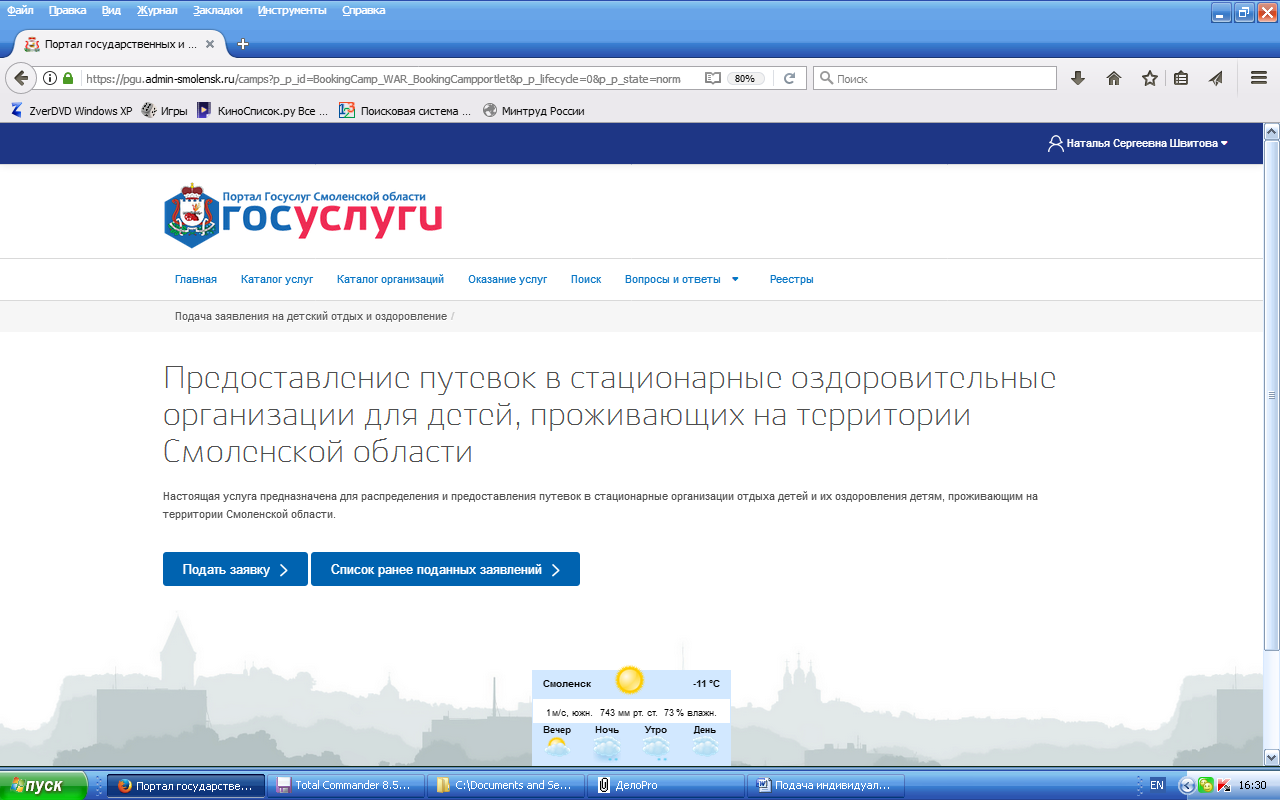 Далее открывается окно, в котором отображаются ранее поданные заявления. Также в данном разделе отображаются заявления, которые гражданин начал заполнять, но по какой-либо причине не подал. 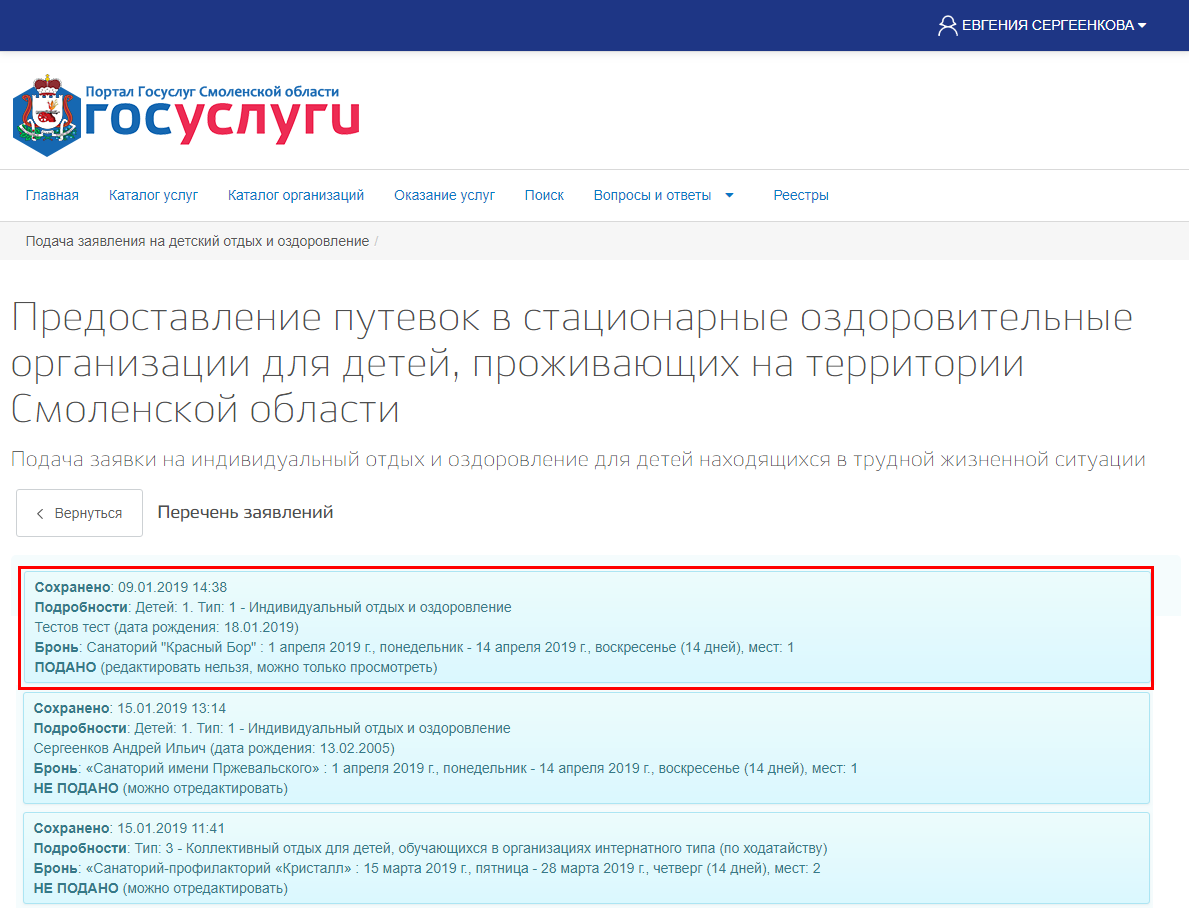 Для просмотра или возобновления заполнения сохраненного заявления необходимо нажать на него. При этом откроется окно, аналогичное представленному в Шаге 3, в котором отобразятся ранее введенные данные.